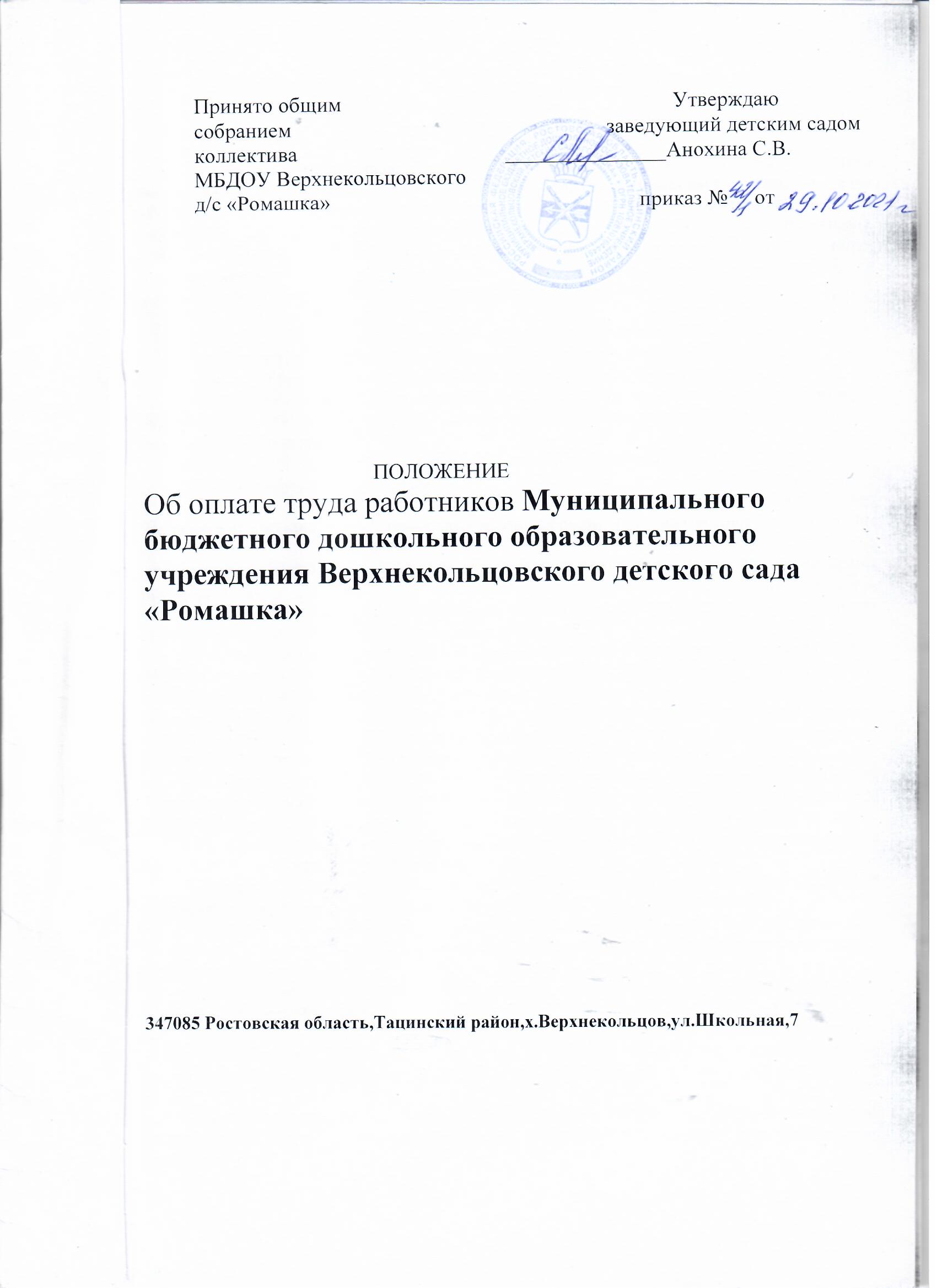 1. Общие положения1.1. Настоящее примерное положение об оплате труда работников муниципального бюджетного образовательного учреждения Верхнекольцовского детского сада «Ромашка»(далее –  Положение) определяет порядок формирования системы оплаты труда работников МБДОУ Верхнекольцовского д/с «Ромашка» (далее – организации), подведомственной  Отделу образования Администрации Тацинского района (далее – Отдел),  осуществляющих основную деятельность по виду экономической деятельности «Образование» Общероссийского классификатора видов экономической деятельности.1.2.  Положение включает в себя:порядок установления должностных окладов, ставок заработной платы;порядок и условия установления выплат компенсационного характера;порядок и условия установления выплат стимулирующего характера;условия оплаты труда руководителей организаций, их заместителей, включая порядок определения должностных окладов, условия осуществления выплат компенсационного и стимулирующего характера;особенности условий оплаты труда педагогических работников;другие вопросы оплаты труда.1.3. Система оплаты труда работников организации, включая порядок определения должностных окладов, ставок заработной платы, размеры и условия осуществления выплат компенсационного и стимулирующего характера, устанавливается коллективным договором, соглашениями, локальными нормативными актами, содержащими нормы трудового права, принимаемыми в соответствии с трудовым законодательством Российской Федерации, инастоящим Примерным положением, с учетом мнения представительного органа работников (далее - локальные нормативные акты).1.4. В соответствии со статьей 133 Трудового кодекса Российской Федерации (далее – ТК РФ) и частью 2 статьи 4 Областного закона от 03.10.2008 № 91-ЗС «О системе оплаты труда работников областных государственных учреждений» месячная заработная плата работника, полностью отработавшего за этот период норму рабочего времени и выполнившего нормы труда (трудовые обязанности), не может быть ниже минимального размера оплаты труда, установленного федеральным законодательством.В случаях, когда заработная плата работника за норму рабочего времени (норму труда) окажется ниже минимального размера оплаты труда, работнику производится доплата до минимального размера оплаты труда. Если работник не полностью отработал норму рабочего времени за соответствующий календарный месяц года, то доплата производится пропорционально отработанному времени.При расчете доплаты до минимального размера оплаты труда в состав заработной платы, не превышающей минимального размера оплаты труда, не включаются:доплаты за совмещение профессий (должностей), расширение зон обслуживания, увеличение объема работ, определенные как дополнительная работа, не предусмотренная трудовым договором;повышенная оплата сверхурочной работы, работы в ночное время, выходные и нерабочие праздничные дни.Доплата до минимального размера оплаты труда начисляется работнику по основному месту работы (по основной должности, профессии) и работе, выполняемой по совместительству, и выплачивается вместе с заработной платой за истекший календарный месяц.1.5. Определение размеров заработной платы работника осуществляется по основной должности, а также по каждой должности, занимаемой в порядке совместительства, раздельно.Оплата труда работников, занятых по совместительству, атакже на условиях неполного рабочего дня или неполной рабочей недели, производится пропорционально отработанному времени либо в зависимости от выполненного объема работ.1.6. Заработная плата работников муниципальных организаций (без учета выплат стимулирующего характера) при совершенствовании системы оплаты труда не может быть меньше заработной платы (без учета выплат стимулирующего характера), выплачиваемой работникам до ее изменения, при условии сохранения объема трудовых (должностных) обязанностей работников и выполнения ими работ той же квалификации.1.7. Условия оплаты труда работников, включая размеры должностных окладов, ставок заработной платы, размеры и условия выплат компенсационного и стимулирующего характера, включаются в трудовые договоры с работниками.При заключении трудовых договоров с работниками рекомендуется использовать примерную форму трудового договора с работником (муниципального) учреждения, приведенную в приложении № 3 к Программе поэтапного совершенствования системы оплаты труда в государственных (муниципальных) учреждениях на 2012 – 2018 годы, утвержденной распоряжением Правительства Российской Федерации от 26.11.2012 № 2190-р.1.8. Настоящее  Положение определяет порядок формирования системы оплаты труда работников за счет средств областного, местного бюджетов. Система оплаты труда за счет средств, поступающих от приносящей доход деятельности, разрабатывается организацией самостоятельно с учетом общих подходов к формированию систем оплаты труда, определенных настоящим Примерным положением.1.9. Формирование фонда оплаты труда осуществляется организациями в пределах выделенных средств местного  бюджета и иных источников, не запрещенных законодательством Российской Федерации.Порядок формирования фонда оплаты труда организаций за счет средств местного бюджета определяется Отделом.2. Порядок установления должностных окладов, ставок заработной платы2.1. В соответствии со статьей 2 Областного закона от 03.10.2008 № 91-С «О системе оплаты труда работников областных государственных учреждений»:должностной оклад – фиксированный размер оплаты труда работника за исполнение трудовых (должностных) обязанностей определенной сложности за календарный месяц без учета компенсационных, стимулирующих и социальных выплат;ставка заработной платы – фиксированный размер оплаты труда работника за выполнение нормы труда определенной сложности (квалификации) заединицу времени без учета компенсационных, стимулирующих и социальных выплат.2.2. Оплата труда работников, осуществляющих профессиональную деятельность по должностям служащих, включая руководителей и специалистов (за исключением педагогических работников, для которых установлены нормы часов педагогической работы за ставку заработной платы), осуществляется на основе должностных окладов.Оплата труда педагогических работников, для которых уполномоченным Правительством Российской Федерации органом исполнительной власти установлены нормы часов педагогической работы за ставку заработной платы, осуществляется наоснове ставок заработной платы, являющихся расчетной величиной, применяемой при исчислении их заработной платы с учетом утвержденного объема педагогической работы.Оплата труда работников, осуществляющих профессиональную деятельность по профессиям рабочих, осуществляется на основе ставок заработной платы.2.3. Установление должностных окладов, ставок заработной платы.2.3.1. Размеры должностных окладов, ставок заработной платы устанавливаются локальным нормативным актом, но не ниже минимальных размеров должностных окладов, ставок заработной платы, установленных настоящим Положением.Не допускается установление по должностям, входящим в один и тот же квалификационный уровень профессиональной квалификационной группы, различных размеров должностных окладов, ставок заработной платы, а также установления диапазонов размеров должностных окладов, ставок заработной платы по квалификационным уровням профессиональных квалификационных групп либо по должностям работников с равной сложностью труда по должностям служащих, не включенным в профессиональные квалификационные группы.2.3.2. Должностные оклады, ставки заработной платы по должностям работников образования устанавливаются на основе профессиональных квалификационных групп должностей (далее – ПКГ), утвержденных приказом Министерства здравоохранения и социального развития Российской Федерации (далее – Минздравсоцразвития России) от 05.05.2008 № 216н «Об утверждении профессиональных квалификационных групп должностей работников образования».Минимальные размеры должностных окладов, ставок заработной платы по ПКГ должностей педагогических работников приведены в таблице № 1.Таблица № 1МИНИМАЛЬНЫЕ РАЗМЕРЫ ДОЛЖНОСТНЫХ ОКЛАДОВ, СТАВОК ЗАРАБОТНОЙ ПЛАТЫ по ПКГ должностей педагогических работников2.3.3. Ставки заработной платы по общеотраслевым профессиям рабочих устанавливаются на основе ПКГ, утвержденных приказом Минздравсоцразвития России от 29.05.2008 № 248н «Об утверждении профессиональных квалификационных групп общеотраслевых профессий рабочих».Минимальные размеры ставок заработной платы по ПКГ общеотраслевых профессий рабочих приведены в таблице № Таблица №2 МИНИМАЛЬНЫЕ РАЗМЕРЫ СТАВОК ЗАРАБОТНОЙ ПЛАТЫпо ПКГ общеотраслевых профессий рабочих Постановление Администрации Тацинского района от 08.12.2021 № 542  НОРМЫ убираемых площадей для определения количества штатных единиц дворников в образовательных организациях .Таблица № 3МИНИМАЛЬНЫЕ РАЗМЕРЫ ДОЛЖНОСТНЫХ ОКЛАДОВ по ПКГ общеотраслевых должностей служащих3. Порядок и условия установления выплат компенсационного характера3.1. Работникам могут устанавливаться следующие виды выплат компенсационного характера:3.1.1. Выплаты работникам, занятым на работах с вредными и (или) опасными условиями труда.3.1.2. Выплаты за работу в условиях, отклоняющихся от нормальных (при совмещении профессий (должностей), сверхурочной работе, работе в ночное время, выходные и нерабочие праздничные дни и при выполнении работ в других условиях, отклоняющихся от нормальных).3.2. Доплаты работникам, занятым на работах с вредными и (или) опасными условиями труда, устанавливаются в соответствии со статьей 147 ТК РФ.3.2.1. Доплата за работу с вредными и (или) опасными условиями труда устанавливается по результатам специальной оценки условий труда, проводимой в соответствии с Федеральным законом от 28.12.2013 № 426-ФЗ «О специальной оценке условий труда», в размере не менее 4 процентов должностного оклада, ставки заработной платы, установленных для различных видов работ с нормальными условиями труда.Конкретные размеры доплаты за работу с вредными и (или) опасными условиями труда устанавливаются работодателем с учетом мнения представительного органа работников в порядке, установленном статьей 372 ТК РФ для принятия локальных нормативных актов, либо коллективным договором, трудовым договором.Руководителями организаций проводятся меры по проведению специальной оценки условий труда с целью уточнения наличия условий труда, отклоняющихся от нормальных, и оснований для применения компенсационных выплат за работу в указанных условиях.В случае обеспечения на рабочих местах безопасных условий труда, подтвержденных результатами специальной оценки условий труда или заключением государственной экспертизы условий труда, доплата за работу с вредными и (или) опасными условиями труда не устанавливается.3.2.2. Педагогическим работникам, для которых предусмотрены нормы часов педагогической работыза ставку заработной платы, доплата за работу с вредными и (или) опасными условиями труда рассчитывается от заработной платы, исчисленной из ставки заработной платы и установленного объема педагогической работы.3.3. В случаях выполнения работ в условиях, отклоняющихся от нормальных, работникам устанавливаются выплаты компенсационного характера  в соответствии со статьей 149 ТК РФ. При этом размеры выплат, установленные коллективным договором, соглашениями, локальными нормативными актами, трудовыми договорами, не могут быть ниже установленных трудовым законодательством и иными нормативными правовыми актами, содержащими нормы трудового права.3.3.1. При совмещении профессий (должностей), расширении зон обслуживания, увеличении объема работы или исполнении обязанностей временно отсутствующего работника без освобождения от работы, определенной трудовым договором, работникам производится доплата в соответствии со статьей 151 ТК РФ.Размер доплаты устанавливается по соглашению сторон трудового договора с учетом содержания и (или) объема дополнительной работы.Доплата осуществляется в пределах фонда заработной платы по вакантной должности (должности временно отсутствующего работника) и может устанавливаться как одному, так и нескольким лицам, выполняющим дополнительный объем работы. Конкретный размер доплаты каждому работнику определяется дифференцированно, в зависимости от его квалификации, объема выполняемых работ, степени использования рабочего времени.3.3.2. В соответствии со статьей 152 ТК РФ оплата сверхурочной работы производится работникам за первые два часа работы не менее чем в полуторном размере, за последующие часы – не менее чем в двойном размере. Конкретные размеры оплаты за сверхурочную работу устанавливаются коллективным договором, локальным нормативным актом, трудовым договором. По желанию работника сверхурочная работа вместо повышенной оплаты может компенсироваться предоставлением дополнительного времени отдыха, но не менее времени, отработанного сверхурочно.3.3.3. Работа в выходной или нерабочий праздничный день оплачивается в  соответствии со статьей 153 ТК РФ не менее чем в двойном размере:работникам, труд которых оплачивается по дневным и часовым ставкам, – в размере не менее двойной дневной или часовой ставки;работникам, получающим должностной оклад, – в размере не менее одинарной дневной или часовой ставки (части должностного оклада за день или час работы) сверх должностного оклада, если работа в выходной или нерабочий праздничный день производилась в пределах месячной нормы рабочего времени, и в размере не менее двойной дневной или часовой ставки (части должностного оклада за день или час работы) сверх должностного оклада, если работа производилась сверх месячной нормы рабочего времени.Конкретные размеры оплаты за работу в выходной или нерабочий праздничный день устанавливаются коллективным договором, локальным нормативным актом, трудовым договором с учетом правовых позиций Конституционного Суда Российской Федерации, изложенных в постановлении Конституционного Суда Российской Федерации от 28.06.2018 № 26-П.Оплата в повышенном размере производится работникам за часы, фактически отработанные в выходной или нерабочий праздничный день. Если на выходной или нерабочий праздничный день приходится часть рабочего дня (смены), в повышенном размере оплачиваются часы, фактически отработанные в выходной или нерабочий праздничный день (от 0 часов до 24 часов).3.3.4. В соответствии со статьей 154 ТК РФ работникам производится доплата за работу в ночное время в размере 35 процентов части должностного оклада (ставки заработной платы) за каждый час работы в ночное время (в период с 22 до 6 часов).Расчет части должностного оклада (ставки заработной платы) за час работы определяется путем деления должностного оклада (ставки заработной платы) работника на количество рабочих часов в соответствующем месяце (расчетном периоде).3.3.5. Работникам устанавливаются доплаты за работу в особых условиях труда в соответствии с таблицей № 3.Таблица № 3РАЗМЕРЫ ДОПЛАТ за работу в особых условиях труда Примечание к таблице № 3.1. Доплаты за работу в особых условиях труда устанавливаются в процентах от должностного оклада, ставки заработной платы по соответствующей должности (профессии). Педагогическим работникам, для которых предусмотрены нормы часов педагогической работы за ставку заработной платы, доплаты за работу в особых условиях труда рассчитываются от заработной платы, исчисленной из ставки заработной платы и установленного объема педагогической работы.При наличии у работника права на установление ему доплат за работу в особых условиях труда по нескольким основаниям их величины по каждому основанию определяются отдельно без учета других доплат.2. Перечень должностей (профессий) работников, по которым устанавливаются доплаты за работу в особых условиях труда, и конкретные размеры доплат в указанных диапазонах определяются организацией и фиксируются в локальном нормативном акте. При этом размеры доплат устанавливаются дифференцированно исходя из степени занятости работников в особых условиях труда (объема педагогической работы, выполняемой в соответствующих условиях) в пределах фонда оплаты труда организации.3.3.6. При выполнении дополнительной работы, связанной с обеспечением образовательного процесса, но не входящей в основные должностные обязанности (трудовые функции) работников, предусмотренные трудовым договором, работникам устанавливаются доплаты за осуществление дополнительной работы, не входящей в круг основных должностных обязанностей, в соответствии с таблицей № 4Таблица № 4РАЗМЕРЫ ДОПЛАТза осуществление дополнительной работы, не входящей в круг основных должностных обязанностей                  Примечание к таблице № 4.1. Доплаты за осуществление дополнительной работы, невходящей в круг основных должностных обязанностей, устанавливаются в процентах от должностного оклада, ставки заработной платы по соответствующей должности (профессии).Педагогическим работникам, для которых предусмотрены нормы часов педагогической работы за ставку заработной платы, доплаты за осуществление дополнительной работы, не входящей в круг основных должностных обязанностей, рассчитываются от ставки заработной платы по соответствующей педагогической должности.При наличии у работника права на установление ему доплат за осуществление дополнительной работы, невходящей в круг основных должностных обязанностей, по нескольким основаниям, их величины по каждому основанию определяются отдельно без учета других доплат.2. Доплата за работу в аттестационной комиссии министерства общего и профессионального образования Ростовской области устанавливается работникам организации, включенным приказом министерства в состав аттестационной комиссии по проведению аттестации педагогических работников организаций, осуществляющих образовательную деятельность для установления квалификационной категории (первой или высшей).6. Доплата за работу в экспертных группах по осуществлению всестороннего анализа результатов профессиональной деятельности аттестуемых педагогических работников и подготовку экспертного заключения устанавливается на периоды проведения экспертизы профессиональной деятельности педагогических работников государственных и муниципальных образовательных организаций, претендующих на присвоение первой и высшей квалификационной категории, установленные графиком, утвержденным приказом министерства.7. Порядок установления доплат за осуществление дополнительной работы, невходящей в круг основных должностных обязанностей, конкретизируется в локальном нормативном акте с учетом требований, установленных настоящим  Положением. 3.6. В соответствии с частью 9 статьи 47 Федерального закона от 29.12.2012 № 273-ФЗ «Об образовании в Российской Федерации» педагогическим работникам, участвующим по решению министерства в проведении государственной итоговой аттестации по образовательным программам основного общего и среднего общего образования, в рабочее время и  освобожденным от основной работы на период проведения государственной итоговой аттестации, выплачивается компенсация за работу по подготовке и проведению указанной государственной итоговой аттестации (далее – компенсация педагогическим работникам).В соответствии с частью 3 статьи 13 Областного закона от 14.11.2013 № 26- ЗС «Об образовании в Ростовской области» компенсация педагогическим работникам выплачивается после выполнения всего объема работ по подготовке и проведению государственной итоговой аттестации обучающихся в размере, определяемом исходя из норм трудозатрат и стоимости одного часа работ по подготовке и проведению государственной итоговой аттестации по  образовательным программам основного общего и среднего общего образования. Порядок выплаты компенсации педагогическим работникам, нормы трудозатрат и стоимость одного часа работ по подготовке ипроведению государственной итоговой аттестации по образовательным программам основного общего и среднего общего образования устанавливаются министерством.3.7. При наличии оснований выплаты компенсационного характера могут устанавливаться работникам при выполнении работ в рамках основного трудового договора (дополнительного соглашения к трудовому договору) и трудового договора по совместительству. 4. Порядок и условияустановления выплат стимулирующего характера4.1. Работникам могут устанавливаться следующие виды выплат стимулирующего характера:за интенсивность и высокие результаты работы;за качество выполняемых работ;за выслугу лет; премиальные выплаты по итогам работы;иные выплаты стимулирующего характера.4.2. К выплатам стимулирующего характера относятся выплаты, направленные на стимулирование работника к качественному результату труда, повышению своего профессионального уровня и квалификации, а также поощрение за выполненную работу.Надбавки за интенсивность и высокие результаты работы, за качество выполняемых работ и премиальные выплаты по итогам работы устанавливаются на основе показателей и критериев, позволяющих оценить результативность и эффективность труда работников, в пределах фонда оплаты труда учреждения.4.3. Надбавка за интенсивность и высокие результаты работы устанавливается:4.3.1. Педагогическим работникам – в зависимости от результативности труда и качества работы по организации образовательного процесса.Надбавка за интенсивность и высокие результаты работы устанавливается в процентах от должностного оклада (педагогическим работникам, для которых предусмотрены нормы часов педагогической работы за ставку заработной платы, – от заработной платы, исчисленной из ставки заработной платы и установленного объема педагогической работы) или в абсолютном размере. Порядок ее установления и определения размеров в зависимости от достигнутых показателей, а также критерии оценки результативности и качества труда педагогических работников определяются учреждением.Конкретные размеры надбавки за интенсивность и высокие результаты работы по результатам оценки труда педагогических работников утверждаются приказом руководителя учреждения.4.4. Надбавка за качество выполняемых работ в размере до 200 процентов должностного оклада (ставки заработной платы) устанавливается работникам (за исключением работников, указанных в пункте 4.3. настоящего раздела) сучетом уровня профессиональной подготовленности, сложности, важности и качества выполняемой работы, степени самостоятельности и ответственности при выполнении поставленных задач. Решение об установлении надбавки за качество выполняемых работ и ее размерах принимается:руководителю организации – Отделом, в соответствии с утвержденным им порядком;работникам организации – руководителем организации в соответствии с порядком, утвержденным локальным нормативным актом.Заместителям руководителя организации, надбавка за качество выполняемых работ устанавливается руководителем организации в соответствии с локальным нормативным актом, но не более размера надбавки за качество выполняемых работ, установленного руководителю учреждения.При изменении в течение календарного года размера надбавки за качество выполняемых работ руководителю организации, в том числе в связи со сменой руководителя организации, установленные размеры надбавок за качество выполняемых работ заместителям руководителя организации, могут быть сохранены работодателем в прежних размерах до конца текущего календарного года.Средства на выплату надбавки за качество выполняемых работ не предусматриваются при планировании расходов местного бюджета на финансовое обеспечение деятельности организации на очередной финансовый год и на плановый период.4.5. Надбавка за качество работы может устанавливаться водителям автомобилей, тарифицированным по 4-му и 5-му квалификационным разрядам, занятым перевозкой обучающихся (воспитанников), в размере до 50 процентов ставки заработной платы. Порядок ее установления определяется организацией самростоятельно.4.6. Надбавка за выслугу лет устанавливается руководителям, специалистам и иным служащим (в том числе относящимся кучебно-вспомогательному персоналу в соответствии с приказом Минздравсоцразвития России от 26.08.2010 № 761н «Об утверждении Единого квалификационного справочника должностей руководителей, специалистов и  служащих, раздел «Квалификационные характеристики должностей работников образования») в зависимости от общего количества лет, проработанных в государственных и муниципальных учреждениях, государственных органах и органах местного самоуправления.Надбавка за выслугу лет устанавливается в процентах от должностного оклада (педагогическим работникам,  для которых предусмотрены нормы часов педагогической работы за ставку заработной платы, – от заработной платы, исчисленной из ставки заработной платы и установленного объема педагогической работы).Размер надбавки за выслугу лет устанавливается в зависимости  от стажа работы (службы) в государственных и муниципальных учреждениях, государственных органах и органах местного самоуправления в соответствии с таблицей № 8.Таблица № 5РАЗМЕРЫ НАДБАВКИза выслугу летУстановление (увеличение) размера надбавки за выслугу лет производится со дня достижения отработанного периода, дающего право на установление (увеличение) ее размера, если документы, подтверждающие отработанный период, находятся в учреждении, или со дня представления работником необходимых документов.4.7. Работникам могут выплачиваться премии по итогам работы в целях поощрения за результаты труда. При премировании учитывается как индивидуальный, так и коллективный результат труда.Система показателей и условия премирования работников разрабатываются организацией и фиксируются в локальном нормативном акте.4.7.1. При определении показателей премирования необходимо учитывать:успешное и добросовестное исполнение работником своих должностных обязанностей;инициативу, творчество и применение в работе современных форм и методов организации труда;качественную подготовку и проведение мероприятий, связанных с уставной деятельностью учреждения;участие в выполнении особо важных работ и мероприятий;соблюдение исполнительской дисциплины;обеспечение сохранности муниципального имущества и другое.4.7.2. Премирование руководителя организации производится в порядке, утвержденном Отделом, с учетом целевых показателей эффективности деятельности организации. Премирование работников осуществляется на основании приказа руководителя организации.4.8. С целью привлечения и укрепления кадрового потенциала организаций, стимулирования работников к повышению профессионального уровня и компетентности, качественному результату труда работникам устанавливаются иные выплаты стимулирующего характера:за квалификацию;за специфику работы;за наличие почетного звания;за классность водителям автомобилей;выплатамолодым специалистам из числа педагогических работников.4.9. Надбавка за квалификацию устанавливается педагогическим при наличии квалификационной категории.Надбавка за квалификацию устанавливается в процентах от должностного оклада, ставки заработной платы (педагогическим работникам, для которых предусмотрены нормы часов педагогической работы за ставку заработной платы, – от заработной платы, исчисленной из ставки заработной платы иустановленного объема педагогической работы) и составляет:4.9.1. Педагогическим работникам:при наличии первой квалификационной категории – 10 процентов;при наличии высшей квалификационной категории – 25 процентов.Педагогическим работникам надбавка за квалификацию устанавливается со дня принятия решения аттестационной комиссией о присвоении категории (согласно дате приказа органа, при котором создана аттестационная комиссия).4.10. Руководителям и специалистам организаций (филиалов, обособленных структурных подразделений), расположенных в сельских населенных пунктах и рабочих поселках, устанавливается надбавка за специфику работы.Надбавка за специфику работы устанавливается в процентах от должностного оклада (педагогическим работникам, для которых предусмотрены нормы часов педагогической работы за ставку заработной платы, – от заработной платы, исчисленной из ставки заработной платы и установленного объема педагогической работы) и составляет:руководителям организаций, заместителям руководителей,руководителям и специалистам, занимающим должности, включенные в ПКГ, утвержденные приказами Минздравсоцразвития России от 05.05.2008 № 216н,  от 05.05.2008 № 217н,  от 03.07.2008 № 305н  – 20 процентов;иным руководителям и специалистам –до 25 процентов.4.12.  Работникам, имеющим почетное звание Российской Федерации «народный» или «заслуженный» или ведомственную награду федеральных органов исполнительной власти Российской Федерации (медаль, нагрудный знак, нагрудный значок), устанавливается надбавка за наличие почетного званияНадбавка за наличие почетного звания устанавливается в процентах от должностного оклада, ставки заработной платы (педагогическим работникам, для которых предусмотрены нормы часов педагогической работы за ставку заработной платы, – от заработной платы, исчисленной из ставки заработной платы и установленного объема педагогической работы) в соответствии с таблицей № 6.Таблица № 6РАЗМЕРЫ НАДБАВКИза наличие почетного званияНадбавка за наличие почетного звания устанавливается со дня присвоения почетного звания, награждения ведомственной наградой (медалью, нагрудным знаком, нагрудным значком). При наличии у работника двух и более почетных званий Российской Федерации и (или) ведомственных наград надбавка заналичие почетного звания устанавливается по одному из оснований, имеющему большее значение.Надбавка за наличие почетного звания устанавливается при условии соответствия почетного звания направлению профессиональной деятельности по занимаемой должности.4.13. В целях привлечения и укрепления кадрового состава муниципальныхорганизаций системы образования Тацинского района Ростовской области молодым специалистам из числа педагогических работников (далее – молодой специалист) устанавливается надбавка  в размере 10 процентов от должностного оклада (педагогическим работникам, для которых предусмотрены нормы часов педагогической работы за ставку заработной платы, – от заработной платы, исчисленной из ставки заработной платы и установленного объема педагогической работы).Под молодыми специалистами в целях установления надбавки  понимаются лица в возрасте до 35 лет, получившие среднее профессиональное или высшее образование, или обучающиеся по образовательным программам высшего образования, допущенные в установленном порядке к занятию педагогической деятельности по общеобразовательным программа,осуществляющие в учреждении профессиональную деятельность на основании трудового договора по основной работе  по должности, отнесенной постановлением Правительства Российской Федерации от 8.08.2013 №678 «Об утверждении номенклатуры должностей педагогических работников, осуществляющих образовательную деятельность, должностей руководителей образовательных организаций» к должностям педагогических работников. Надбавка молодым специалистам устанавливается на период до наступления основания для установления педагогическому работнику надбавки за выслугу лет.Надбавка отменяется при переходе работника на работу в иных должностях, не отнесенных к должностям педагогических работников, или при наступлении у работника права на получение надбавки за выслугу лет.4.14. При наступлении у работника права на установление (изменение размера) выплат стимулирующего характера в период пребывания в ежегодном или ином отпуске, в период его временной нетрудоспособности, а также в другие периоды, в течение которых за ним сохраняется средняя заработная плата, установление (изменение размера) выплат осуществляется по окончании указанных периодов.4.16. При наличии оснований выплаты стимулирующего характера могут устанавливаться работникам при выполнении работ в рамках основного трудового договора (дополнительного соглашения к трудовому договору) и трудового договора по совместительству, за исключением надбавки молодым специалистам, устанавливаемой только  по основной работе.5. Условия оплаты труда руководителей организаций,их заместителей, включая порядокопределения должностных окладов, условия осуществлениявыплат компенсационного и стимулирующего характера5.1. Заработная плата руководителей организаций, их заместителей состоит из должностного оклада, выплат компенсационного и стимулирующего характера.5.2. Установление должностных окладов руководителям организаций, заместителям руководителей.5.2.1. Размер должностного оклада руководителя организации устанавливается трудовым договором, но не ниже минимальных размеров должностных окладов, установленных настоящим Примерным положением.5.2.2. Размер должностного оклада руководителя организации устанавливается в зависимости от группы по оплате труда руководителей с учетом сложности труда, в том числе масштаба управления и особенностей деятельности и значимости муниципальнойорганизации.Минимальные размеры должностных окладов руководителей приведены в таблице № 7.Таблица № 7МИНИМАЛЬНЫЕ РАЗМЕРЫДОЛЖНОСТНЫХ ОКЛАДОВруководителейорганизацийПримечание к таблице № 10.Отнесение организаций к одной из групп по оплате труда руководителей производится по результатам оценки сложности руководства организацией, исходя из суммы баллов, набранной по объемным показателям.Порядок отнесения организаций к группе по оплате труда руководителей организаций, включая перечень объемных показателей, учитывающих сложность руководства организацией, в том числе масштаб управления и особенности деятельности и значимости организации различного типа, утверждается Отделом.5.2.3. Размеры должностных окладов заместителей руководителя организации устанавливаются на 10 – 20 процентов ниже должностного оклада руководителя организации.5.3. С учетом условий труда руководителям организаций, их заместителям могут устанавливаться выплаты компенсационного характера, предусмотренные разделом 3 настоящего Примерного положения, в порядке, определенном Отделом.5.4. Руководителям организаций, их заместителям могут устанавливаться выплаты стимулирующего характера, предусмотренные разделом 4 настоящего Примерного положения, в порядке, определенном Отделом.Выплаты стимулирующего характера за качество выполняемых работ и премиальные выплаты выплачиваются руководителям организаций по решению Отдела с учетом достижения показателей муниципального задания на оказание муниципальных услуг (выполнение работ), а также иных показателей эффективности деятельности организации и его руководителя.В качестве показателя эффективности работы руководителя организации устанавливается выполнение квоты по приему на работу инвалидов (в соответствии с законодательством Ростовской области).По решению Отдела в числе показателей эффективности работы руководителя организации может быть установлен показатель роста средней заработной платы работников организаций в отчетном году по сравнению с предшествующим годом без учета повышения размера заработной платы в соответствии с постановлениями Правительства Ростовской области, Администрации Тацинского района.Выплаты стимулирующего характера, устанавливаемые руководителям организаций за счет средств, поступающих от приносящей доход деятельности, осуществляются в соответствии с решением Отдела.5.5. Руководители организаций, заместители руководителей наряду со своей основной работой имеют право осуществлять педагогическую (преподавательскую) работу (при соответствии необходимым профессиональным квалификационным требованиям) в той же организации.Оплата труда руководителей организаций и заместителей руководителей за осуществление педагогической (преподавательской) работы устанавливается раздельно по каждой должности (виду работы) и осуществляется на условиях, предусмотренных для педагогических работников, с учетом особенностей условий оплаты труда педагогических работников, определенных разделом 6 настоящего Примерного положения.  Предельный объем педагогической (преподавательской) работы, который может выполняться руководителем организации, определяется Отделом, заместителями руководителя – руководителем организации, с учетом особенностей определения учебной нагрузки лиц, замещающих должности педагогических работников наряду с работой, определенной трудовым договором, предусмотренных пунктами 5.3. и 5.4. приложения № 2 к приказу Министерства образования и науки Российской Федерации от 22.12.2014  № 1601 «О продолжительности рабочего времени (нормах часов педагогической работы за ставку заработной платы) педагогических работников и о порядке определения учебной нагрузки педагогических работников, оговариваемой в трудовом договоре» (далее – приказ Минобрнауки России № 1601). 5.6. В соответствии со статьей 145 ТК РФ руководителям организаций, их заместителям устанавливается предельный уровень соотношения их среднемесячной заработной платы, формируемой за счет всех источников финансового обеспечения и рассчитываемой за календарный год, и среднемесячной заработной платы работников (без учета заработной платы руководителя организации, его заместителей) (далее – предельное соотношение заработной платы).Соотношение среднемесячной заработной платы руководителя, заместителей руководителя, организации и среднемесячной заработной платы работников списочного состава организации определяется путем деления среднемесячной заработной платы соответствующего руководителя, заместителя руководителя, на среднемесячную заработную плату работников списочного состава этойорганизации. Определение среднемесячной заработной платы вуказанных целях осуществляется в соответствии с Положением об особенностях порядка исчисления средней заработной платы, утвержденным постановлением Правительства Российской Федерации от 24.12.2007 № 922 «Об особенностях порядка исчисления средней заработной платы».5.6.1. Руководителям учреждений предельное соотношение заработной платы устанавливается в зависимости от среднесписочной численности работников организации согласно таблице № 8.Таблица № 8РАЗМЕРЫ ПРЕДЕЛЬНОГО СООТНОШЕНИЯзаработной платы руководителя организации5.6.2. Для заместителей руководителя организации, размер предельного соотношения заработной платы определяется путем снижения размера предельного соотношения заработной платы, установленного руководителю организации, на 0,5.5.6.3. По решению Отдела руководителю организации, его заместителям и на определенный период может устанавливаться предельное соотношение заработной платы в индивидуальном порядке без учета среднесписочной численности работников (для вновь создаваемых организаций, при приостановлении основной деятельности организации, в том числе в связи с капитальным ремонтом, реконструкцией), но не более 6,0 для руководителя организации и не более  5,5 – для заместителей руководителя.5.6.4. Установленный размер предельного соотношения заработной платы является обязательным для включения в трудовой договор.5.6.5. Ответственность за соблюдение предельного соотношения заработной платы несут руководители организаций.6. Особенности условий оплаты труда педагогических работников 6.1. Продолжительность рабочего времени педагогических работников или нормы часов педагогической работы за ставку заработной платы определяются в соответствии с положениями приказа Минобрнауки России № 1601, предусматривающими, что в зависимости от должности и (или) специальности педагогических работников с учетом особенностей их труда устанавливается либо продолжительность рабочего времени, либо норма часов педагогической работы за ставку заработной платы.6.2. Определение учебной нагрузки педагогических работников, выполняющих учебную (преподавательскую) работу, на начало учебного года или в текущем учебном году, в том числе с учетом верхнего предела учебной нагрузки в зависимости от должности и (или) специальности педагогических работников, особенностей их труда, осуществляется учреждениями в порядке, установленном приказом Минобрнауки России № 1601.Изменение (увеличение или снижение) установленной учебной нагрузки осуществляется учреждениями в случаях и порядке, установленными приказом Минобрнауки России № 1601.6.3. В трудовые договоры с педагогическими работниками, для которых предусмотрены нормы часов педагогической работы за ставку заработной платы, включаются условия, связанные с :установленным объемом педагогической работы;размером ставки заработной платы, применяемым для исчисления заработной платы в зависимости от установленного объема педагогической работы;размером заработной платы, исчисленным с учетом установленного объема педагогической работы.6.4. Режим рабочего времени и времени отдыха педагогических работников устанавливается правилами внутреннего трудового распорядка в соответствии с трудовым законодательством, иными нормативными правовыми актами, содержащими нормы трудового права, коллективным договором, приказом Министерства образования и науки Российской Федерации от 11.05.2016 № 536 «Об утверждении Особенностей режима рабочего времени и времени отдыха педагогических и иных работников организаций, осуществляющих образовательную деятельность».6.5. В тех случаях, когда переработка рабочего времени воспитателями, помощниками воспитателей, младшими воспитателями осуществляется вследствие неявки сменяющего работника или родителей и выполняется за пределами рабочего времени, установленного графиками работы, оплата их труда производится как за сверхурочную работу в соответствии со статьей 152 ТК РФ.6.6. Выполнение работы по совместительству педагогических работников осуществляется с учетом особенностей, установленных постановлением Минтруда России от 30.06.2003 № 41 «Об особенностях работы по совместительству педагогических, медицинских, фармацевтических работников и работников культуры».6.7. Порядок определения размера месячной заработной платы педагогическим работникам, для которых установлены нормы часов педагогической работы (нормы часов учебной (преподавательской) работы) в неделю.6.7.1. Месячная заработная плата без учета компенсационных и стимулирующих выплат педагогических работников,для которых нормы часов педагогической работы в неделю за ставку заработной платы установлены пунктами 2.3 – 2.7 приложения № 1 к приказу Минобрнауки России № 1601, и педагогических работников, для которых нормы часов учебной (преподавательской) работы в неделю за ставку заработной платы установлены подпунктом 2.8.1 пункта 2.8 приложения № 1 к приказу Минобрнауки России № 1601, определяется путем умножения ставки заработной платы по соответствующей педагогической должности на установленный объем педагогической работы (учебной (преподавательской) работы) в неделю и деления полученного произведения на норму часов педагогической работы (учебной (преподавательской) работы) в неделю.В таком же порядке исчисляется заработная плата на основе ставок заработной платы:учителей и преподавателей за работу по совместительству в другой образовательнойорганизации (одном или нескольких); учителей, для которых даннаяорганизация является местом основной работы, при возложении на них обязанностей по обучению детей на дому в соответствии с медицинским заключением, а также по проведению занятий по физкультуре с обучающимися, отнесенными по состоянию здоровья к специальной медицинской группе.6.7.2. Месячная заработная плата, определенная в соответствии с подпунктом 6.7.1 настоящего пункта, а также выплаты компенсационного и стимулирующего характеравключаются в заработную плату педагогических работников при тарификации, которая выплачивается педагогическим работникам ежемесячно, независимо от числа недель и рабочих дней в разные месяцы года.6.7.3. за часы, выполненные в порядке замещения отсутствующих по болезни или другим причинам учителей, преподавателей, воспитателей и других педагогических работников, продолжавшегося не более двух месяцев;за часы педагогической работы, выполненные учителями при работе с обучающимися по заочной форме обучения и детьми, находящимися на длительном лечении в больнице, сверх объема, установленного им при тарификации;Сумма заработной платы в месяц педагогического работника для определения часовой ставки исчисляется исходяиз:должностного оклада, ставки заработной платы; выплат компенсационного характера: доплаты за работу с вредными и (или) опасными условиями труда, за работу в особых условиях труда; выплат стимулирующего характера: надбавки за выслугу лет, за квалификацию, за специфику работы, за наличие ученой степени, за наличие почетного звания.Среднемесячное количество рабочих часов определяется:для педагогических работников, которым установлены нормы часов педагогической работы (нормы часов учебной (преподавательской) работы) в неделю, путем умножения нормы часов педагогической работы на количество рабочих дней в году по пятидневной рабочей неделе и деления полученного результата на 5 (количество рабочих дней в неделе), а затем на 12 (количество месяцев в году);6.10. При замещении отсутствующего по болезни или другим причинам учителя, преподавателя, воспитателя и другого педагогического работника, если оно осуществлялось непрерывно свыше 2 месяцев, оплата труда со дня начала замещения производится за все часы фактической преподавательской работы на общих основаниях, с соответствующим увеличением его недельной (месячной) учебной нагрузки путем внесения необходимых изменений в тарификацию.7.Другие вопросы оплаты труда7.1. Доля расходов на оплату труда работников административно-управленческого персонала в фонде оплаты труда организации, сформированном за счет средств местного бюджета и средств, полученных организацией от приносящей доход деятельности, не может быть более 40 процентов, если иное не установлено Отделом.Перечень должностей административно-управленческого персонала устанавливается локальным нормативным актом организации на основании Примерного перечня должностей административно-управленческого персонала, приведенного в приложении № 4 к настоящему постановлению.7.2. Работникам организации может быть оказана материальная помощь.Решение об оказании материальной помощи и ее размерах принимается:руководителю организации – Отделом, в соответствии с утвержденным им порядком на основании письменного заявления руководителя;работникам организации – руководителем организации в соответствии с коллективным договором или локальным нормативным актом организации на основании письменного заявления работника.В случае, если по состоянию здоровья работником, включая руководителя, не может быть предоставлено лично заявление на оказание материальной помощи, решение об оказании ему материальной помощи может приниматься на основании ходатайства представительного органа работников организации.Материальная помощь не является заработной платой и не учитывается при определении соотношения заработной платы руководителя организации, его заместителей, и среднемесячной заработной платы работников.Источником выплаты материальной помощи работникам являются средства в объеме до одного процента от планового фонда оплаты труда, сформированного за счет средств местного  бюджета, и внебюджетные средства в объеме, определяемом организацией.Профессиональная квалификационная группаКвалификационный уровеньМинимальный должностной оклад, ставка заработной платы (рублей)123ПКГ должностей педагогических работников1-й квалификационный уровень инструктор по физической культуре; музыкальный руководитель; старший вожатый12041ПКГ должностей педагогических работников3-й квалификационный уровень воспитатель; методист; педагог –психолог; старший педагог дополнительного образования.13242ПКГ должностей педагогических работниковПКГ должностей педагогических работниковПрофессиональная квалификационная группа Квалификационный уровеньМинимальная ставка заработной платы (рублей)123ПКГ «Общеотраслевые профессии рабочих первого уровня»1-й квалификационный уровень:ПКГ «Общеотраслевые профессии рабочих первого уровня»1-й квалификационный разряд сторож, гардеробщик, дворник, уборщик служебных помещений4169ПКГ «Общеотраслевые профессии рабочих первого уровня»2-й квалификационный разряд кочегар, рабочий по ремонту, 4411ПКГ «Общеотраслевые профессии рабочих первого уровня»3-й квалификационный разряд: помощник воспитателя4669Наименование работНорма убираемой площади (кв. м)Количество штатных единиц (ставки)Ручная уборка территорий, выкашивание газонов вручнуюдо 3000,00,5Ручная уборка территорий, выкашивание газонов вручнуюот 3000,0 до 10000,01,0Ручная уборка территорий, выкашивание газонов вручнуюот 10000,0 до 20000,0 2,0Ручная уборка территорий, выкашивание газонов вручнуюсвыше 20000,0 3,0Профессиональная квалификационная группа Квалификационный уровеньМинимальный должностной оклад (рублей)123ПКГ «Общеотраслевые должности служащих второго уровня»ПКГ «Общеотраслевые должности служащих второго уровня»2-й квалификационный уровень заведующий хозяйством5862ПКГ «Общеотраслевые должности служащих второго уровня»ПКГ «Общеотраслевые должности служащих второго уровня»ПКГ «Общеотраслевые должности служащих второго уровня»№п/пПеречень категорий работников и видов работРазмер доплаты(процентов)1231.За работу в общеобразовательных организациях, имеющих классы с обучающимися с ограниченными возможностями здоровья (в том числе при инклюзивном образовании), логопедические классы (группы, пункты):руководитель организации, заместители руководителяработники, входящие в ПКГ работников образования,  утвержденные приказом Минздравсоцразвития России от 05.05.2008 № 216н,  в чьи обязанности входит непосредственная работа с такими обучающимися (в таких классах, группах, пунктах)иные работники, в чьи обязанности входит непосредственная работа с такими обучающимися (в таких классах, группах, пунктах) 105 – 15202.За работу с обучающимися из числа детей-сирот и детей, оставшихся без попечения родителей, а также лиц из их числа в общеобразовательных организациях:руководитель организации, заместители руководителя работники, входящие в ПКГ работников образования,  утвержденные приказом Минздравсоцразвития России от 05.05.2008 № 216н,  в чьи обязанности входит непосредственная работа с такими обучающимисяиные работники, в чьи обязанности входит непосредственная работа с такими обучающимися  1515 203.За обучение на дому и в медицинских организациях обучающихся, осваивающих основные общеобразовательные программы и нуждающихся в длительном лечении, а также детей-инвалидов, которые по состоянию здоровья не могут посещать образовательные организации:педагогические работники5 – 15№п/пПеречень категорий работников и видов работРазмер доплаты(процентов)1231.Работнику организации, ответственному за ведение делопроизводства (при отсутствии штатного делопроизводителя):работникам, входящим в ПКГ работников образования,  утвержденные приказом Минздравсоцразвития России от 05.05.2008 № 216ниным работникам 15201.Работнику организации, ответственному за ведение делопроизводства (при отсутствии штатного делопроизводителя):работникам, входящим в ПКГ работников образования,  утвержденные приказом Минздравсоцразвития России от 05.05.2008 № 216ниным работникам2.Педагогическим работникам, ответственным за организацию работы по охране прав детства, с трудными подростками, с асоциальными семьями (при отсутствии штатного социального педагога)103.Педагогическим работникам, работникам организации, ответственным за организацию питания  94.Работникам организации за работу в аттестационной комиссии министерства общего и профессионального образования Ростовской области5 - 10№п/пПеречень категорий работников Размер надбавки(процентов)1231.Руководитель организации, заместители руководителя организации;  руководители, специалисты и служащие, занимающие должности, включенные в ПКГ, утвержденные приказами Минздравсоцразвития России от 05.05.2008 № 216н,  при стаже работы (службы):от 5 до 10 летот 10 до 15 летсвыше 15 лет1015202. Иные руководители, специалисты и служащиепри стаже работы (службы):          от 1 года до 5 летот 5 до 10 летот 10 до 15 летсвыше 15 лет 10 15 20 30№п/пПеречень категорий работников Размер надбавки(процентов)1231.Руководитель организации, заместители руководителя организации;  работники, занимающие должности, включенные в ПКГ, утвержденные приказами Минздравсоцразвития России от 05.05.2008 № 216н,  от 05.05.2008 № 217н,  от 03.07.2008 № 305н:при наличии почетного звания «народный» при наличии почетного звания «заслуженный»25152.Иные работники:при наличии почетного звания «народный» при наличии почетного звания «заслуженный»3020Группапо оплате труда руководителейМинимальный должностной оклад (рублей)12Образовательные организации I группы по оплате труда руководителей24084Образовательные организации II и III групп по оплате труда руководителей21899Образовательные организации IV группы по оплате труда руководителей 19908Среднесписочная численность(человек) Размеры предельного соотношения 12До 503,0